Ausschreibung „Vera Ciszak“ - Preis 2018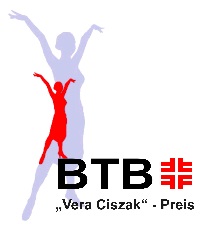 Das KommunikationstalentHintergrund zur Bewerbung 2018Wie heißt es so schön? „Kommunikation ist das A und O“. Auch das Vereinsleben bzw. eine positive Vereinsarbeit ist zu einem sehr hohen Grad von einer gelungenen Kommunikation abhängig. Genau aus diesem Grund suchen wir in diesem Jahr Frauen, denen der Schriftzug „Das Kommunikationstalent“ förmlich auf die Stirn geschrieben steht. Frauen, welche in ihrer ehrenamtlichen Arbeit besonders durch ein außerordentliches Kommunikationstalent auffallen und dem Verein damit Gutes tun. Wie es der Berliner sagen würde:“ Die Quasselstrippe – Das Kommunikationstalent in alle Richtungen.“Ob sie innerhalb des Vereines als gute Seele durchweg vernetzt ist und so alles zusammen hält,ob sie durch ihre Kommunikation nach außen den Verein positiv repräsentiert und neue Mitglieder durch Mund-zu-Mund Empfehlungen wirbt,ob sie das Sprachrohr des Vereines ist und diesen nach außen offiziell vertritt,oder ob sie beispielsweise durch eine intensive Pflege der Website bzw. des Social Media-Auftrittes vom Verein für eine digitale Vernetzung sorgt.Ganz egal, durch welche Aktivitäten Ihre Nominierte die Kommunikation in Ihrem Verein voran treibt, es kommt hierbei nicht darauf an, wie lange sie sich bereits engagiert und mit ihrer kommunikativen Fähigkeit imponiert, sondern viel mehr auf die Art und Intensität der Durchführung. Nutzen Sie die Chance und dokumentieren Sie das Engagement mit Bildern oder Ihren vereinseigenen Medien und fassen Sie alles bis zum 30.11.2018 in einer Bewerbung zusammen. Vielleicht stellt Ihr Verein die nächste Frau des Jahres und erhält außerdem das Preisgeld von 1.000 € für die Vereinsarbeit?Seien Sie dabei - bewerben Sie sich und nominieren Sie Ihre Frau des Jahres - mit der Beantwortung von nur 3 Fragen haben Sie es bereits geschafft! Wir freuen uns auf Ihre Vorschläge und viele tolle Bewerbungen aus unseren BTFB-Mitgliedsvereinen! Bei Fragen stehen wir Ihnen gern zur Verfügung!Bitte senden Sie die Bewerbungsunterlagen bis zum 30.11.2018per Post an: Berliner Turn- und Freizeitsport-Bund e.V., Vorarlberger Damm 39, 12157 Berlinoder per Mail an: info@btfb.deBitte beachten Sie Folgendes zur Form der BewerbungWir bitten um möglichst vollständige Beantwortung der Fragen zum Antragsteller und der Nominierten im Bewerbungsbogen. Bei Verständnis- oder sonstigen Fragen stehen wir Ihnen gern mit Rat und Tat zur Seite. Die Kontaktdaten der Nominierten und des Vereins bitten wir komplett anzugeben.Bewerbungen verfassen Sie bitte ausschließlich auf der Basis des Formulars (nächste Seite). Antworten bitte möglichst in Textform (keine allzu knappen Stichpunkte mit nur 2-3 Wörtern) einreichen. Sollten Sie Zeitungsausschnitte, Bilder oder andere Belege über die Arbeit Ihrer Nominierten haben, freuen wir uns sehr, wenn Sie Kopien dieser Belege der Bewerbung beilegen.Jedes Vereinsmitglied ist berechtigt eine, zuvor vom Vereinsvorstand unterschriebene Bewerbung, bei uns einzureichen.Wir bieten Ihnen sehr gern unsere Unterstützung bei der Realisierung der Bewerbung an. Sie können uns hierzu gern kontaktieren: 030 / 78 79 45 11 oder frauen@btfb.de!Wir freuen uns auf Ihre Vorschläge für den "Vera Ciszak" – Preis 2018!FORMULAR zur Bewerbung für den „Vera Ciszak“ - Preis 2018Das KommunikationstalentAntragstellerVereinAnsprechpartner	Adresse	Telefon	Email	Unterschrift 
Vereinsvorstand 	_____________________________________Die NominierteVorname Name	Adresse	Telefon	Email	Geburtsdatum	Familienstand	Kinder	Beruf	1. allgemeines ehrenamtliches Profil der NominiertenHinweise: Kurzer ehrenamtlicher Werdegang allgemein, seit wann im Verein, Ämter, Positionen, Übungsleitertätigkeiten, besondere Leistungen, Engagement, Aktionen, Beteiligung an Projekten des Vereins im AllgemeinenAntwort: 2. Vereinsarbeit als KommunikationstalentHinweise: Was zeichnet Ihr Kommunikationstalent aus? Auf welchen Wegen wird Kommunikation von Ihrer Nominierten betrieben? Welche Erfolge konnten durch die außerordentliche Kommunikation Ihrer Nominierten errungen werden? Antwort: 3. Anekdote / Erfolgsgeschichte / persönliches PlädoyerHier ist Platz für ein Plädoyer und Hinweise, die in den Fakten zu Frage 1 und 2 keinen Platz finden.Hinweise: Wie erfolgreich konnten die gesetzten Ziele umgesetzt werden? Wie haben Vereinsmitglieder / -gruppen, der Verein oder Andere von dem Engagement der Nominierten profitiert? Haben sich aus dem Engagement neue Projekte oder Ideen für den Verein entwickelt? Welche Hindernisse mussten für die Umsetzung überwunden werden? u.v.m. Gibt es eine persönliche, lustige oder prägende Anekdote zur Nominierten? Gibt es Stimmen, Zitate, Lob aus den Vereinsreihen? Welche Geschichte / Begebenheit verbinden Sie mit der Nominierten? Was macht Ihre Nominierte aus und was macht sie zur wertvollen Ehrenamtlichen für Ihren Verein?Antwort: 